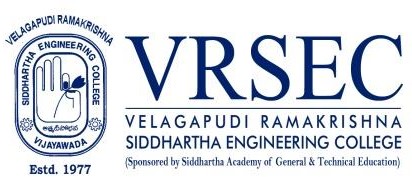 Sandeep Kappa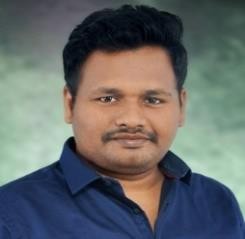 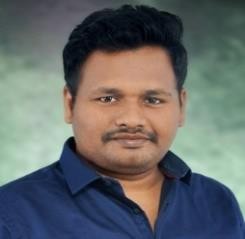 EducationM.Tech (CAD CAM)2017, Jawaharlal Nehru Technological University, KakinadaB.Tech (Mechanical Engineering)2014, Jawaharlal Nehru Technological University, KakinadaExperienceResearch InterestsBroad Area of Research :CAD/CAM/CIMRapid PrototypingCompositesFinite Element MethodsCourses TaughtEngineering MechanicsEngineering GraphicsStrength Of MaterialsResearch ProfilePublications	The recent publications and research contributions can be viewed from the following URLsProfessional Development Activities - Participations(Sandeep K)***PeriodDesignationInstitution / OrganizationMay 2019-Till DateAssistant ProfessorV. R .Siddhartha Engineering CollegeNov 2017-March 2019Assistant ProfessorAmrita Sai Institute Of Science And TechnologySMENEChttp://smenec.org/wp-content/uploads/Mar2018-v13-i1-Sundeep.pdfFaculty Development and Training Programmes(at least 5 Days)04International / National Level SeminarsNILInternational / National Level ConferencesNILWorkshops03Instructor Led / Self-Paced CoursesNILWebinars02